Sistema SPA - UPCManual d’usuariDescàrregues i Alliberaments PDI i PAS Barcelona, 19 de Mayo de 2017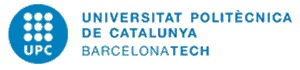 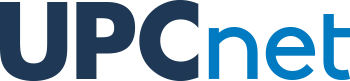 ÍndexÍndex	21.	Informació del document	31.1.	Autor	31.2.	Documents annexes	31.3.	Còpia electrònica	32.	Històric de canvis del document	42.1.	Històric de canvis	42.2.	Distribució par a revisió	43.	Descripció general	54.	Menú de descargas	64.1.	Tabla ZHR_PA_PAD.	64.2.	Tabla ZHR_PA_PAD_AS.	84.3.	Carga en SAP las descargas.	95.	Infotipo 9200- Descàrregas i Alliberaments	125.1.	Subtipo “    “	125.2.	Subtipo “ASIN”- descargas de tipo  aliberaments Sindical.	145.3.	Subtipo “DESC”-  descargas	14Informació del documentAutorDocuments annexesCòpia electrònicaLa còpia electrònica d’aquest document es troba annexat al tiquet: 621314Històric de canvis del documentUn cop aprovat el document, les modificacions es realitzaran a través de gestió de canvis. Distribuint novament el document als interessats (distribució per a revisió).Històric de canvisDistribució par a revisióQui rep el document prèviament a l’aprovacióDescripció generalL’abast de projecte es centra en assolir els següents objectius:Incorporar una funcionalitat que permeti determinar els punts d’un empleatAquest objectiu s’assolirà incorporant la informació de punts en l’infotip 0007 on ja existeix un camp per emmagatzemar aquesta informació però que actualment no s’està utilitzant.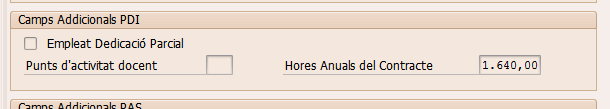 Incorporar una funcionalitat que permeti gestionar les descàrregues per punts relacionades amb Reduccions de Jornada, Càrrecs Acadèmics i Alliberaments sindicals, Règim de dedicació, Recerca, Ens vinculat: BSC, Ens vinculat: CIMNE, Distinció GenCat, ICREA Acadèmia, ERC, Intensificació en recerca UPC,Altres, Altres.*S’enten com Altres una classificació de descàrregues oberta que s’utilitzarà per introduir descarregues no classificades de forma manual.Aquest objectiu s’assolirà donant d’alta un nou infotip.La UGPAS sol·licita fer un control per les alliberacions sindicals. Aquestes s’infomen actualment en l’infotip  d’absentismes la informació es vol mantenir . Així com tenir l’oportunitat de explotar la informació.Poder explotar la informació dels punts i les descàrregues per empleat. Aquest objectiu s’assolirà incorporant la informació de punts a  la RLT, tant de PAS com de PDI.*Dintre de la pressa de requisits es detecta que seria interesant que la incorporació de la informació manual que cal fer l’usuari s’incorporés connectant altres sistemes amb SAP. Aquest punt queda fora de l’abast d’aquest projecte, es descarta com a objectiu i caldrà realitzar un altre per realitzar-ho.Menú de descargas En el menú de usuarios aparecerá la carpeta “PAD”: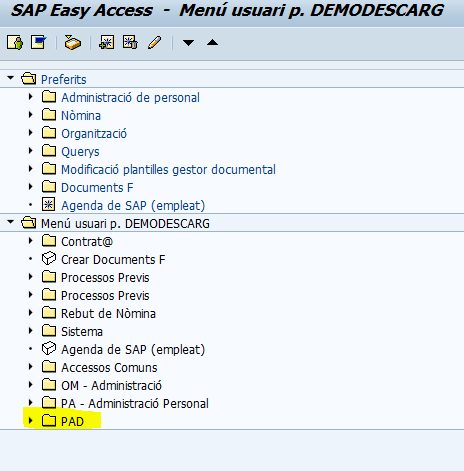 Y dentro de dicha carpeta, las siguientes opciones: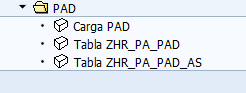 Tabla ZHR_PA_PAD.Se configura los puntos de actividad docentes según  cuerpo/escala y horas anuales. 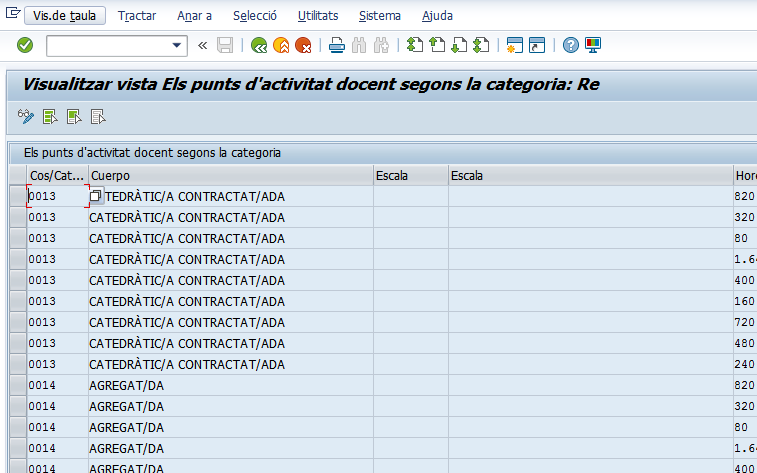 Hay que tener en cuenta que es más restrictivo cuerpo y escala informada que solo el cuerpo, es decir, en el ejemplo siguiente existe dos entrada para el cuerpo 0030 y uno informado la escala 0010  con 18 PAD y otra con cuerpo 0030  con 80 PAD:  Si tenemos dos empleados:Con cuerpo 0030 escala 0010, tendría un PAD de 18.Con cuerpo 0030 escala 0015(ejemplo), tendría un PAD de 80, porque  a no tener una escala 0010, buscaría sin escala informada, en este ejemplo daría un PAD de 80.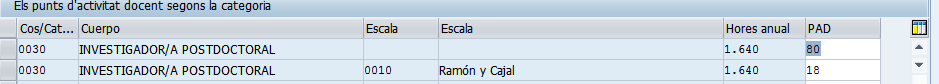 Con la opción  se pasará de  modificar a visualizar y viceversa.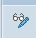 En modificación: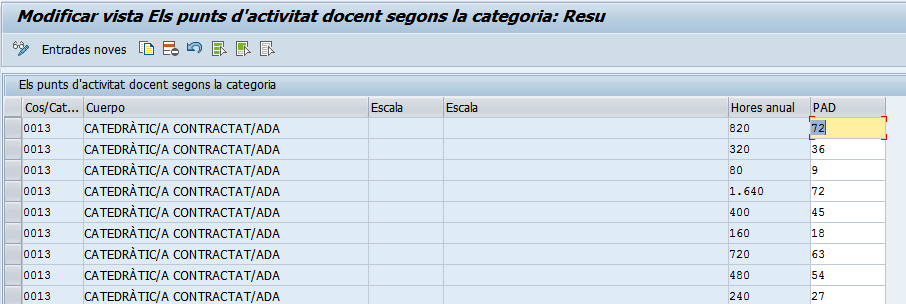 Se podrá cambiar directamente los PAD. Con la opción  y marcando una línea se podrá  copiar un registro.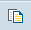 Con la opción  Se podrá insertar una o muchas líneas.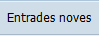 Con la opción  se podrá eliminar los registros marcados.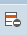 Tabla ZHR_PA_PAD_AS.Se configura PAD de alliberament sindicals. 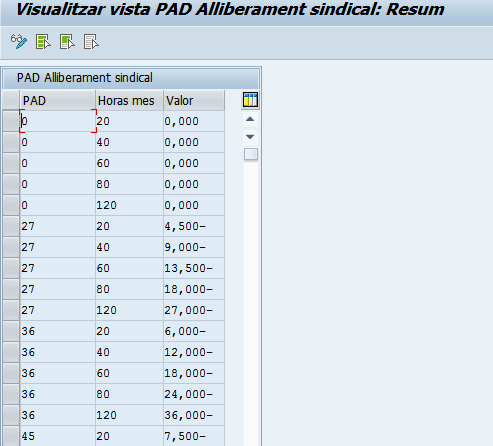 Hay que tener en cuenta que es más restrictivo cuerpo y escala informada que solo el cuerpo, es decir, en el ejemplo siguiente existe dos entrada para el cuerpo 0030 y uno informado la escala 0010  con 18 PAD y otra con cuerpo 0030  con 80 PAD:  Si tenemos dos empleados:Con cuerpo 0030 escala 0010, tendría un PAD de 18.Con cuerpo 0030 escala 0015(ejemplo), tendría un PAD de 80, porque  a no tener una escala 0010, buscaría sin escala informada, en este ejemplo daría un PAD de 80.Con la opción  se pasará de  modificar a visualizar y viceversa.En modificación:Se podrá cambiar directamente los PAD. Con la opción  y marcando una línea se podrá  copiar un registro.Con la opción  Se podrá insertar una o muchas líneas.Con la opción  se podrá eliminar los registros marcados.Carga en SAP las descargas.Sirve para cargas en SAP las descargas PAS/PDI.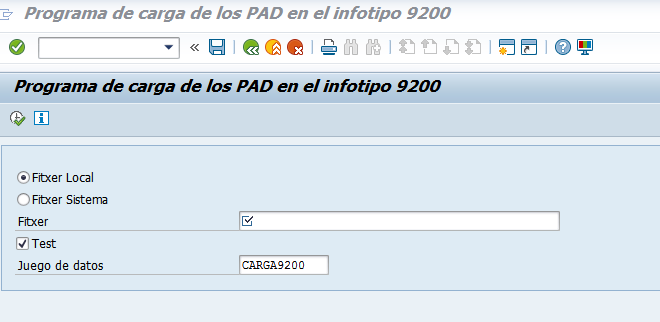 Con la opción   ofrece información de esta funcionalidad. 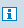 Con la opción  lo ejecutara en real: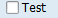 en el caso que encuentre algún error, o se ejecuta ninguno y mostrará un listado con los errores.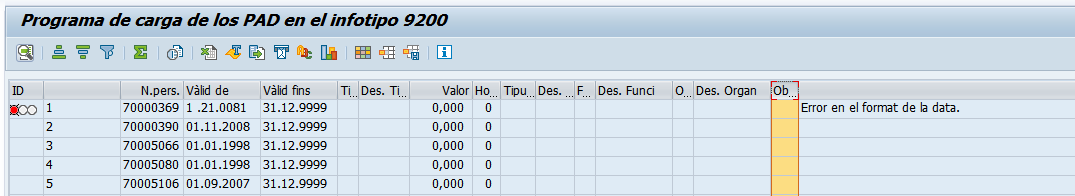 Si no hay ningún error, se lleva para ejecutar el juego de datos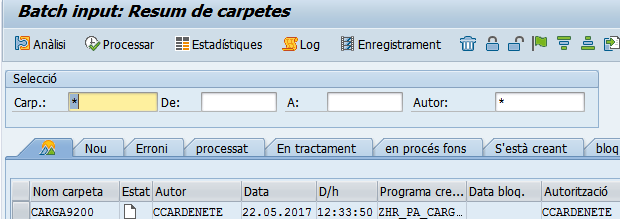 Marcar el job y pulsar   y marcar Oculto y procesar.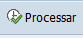 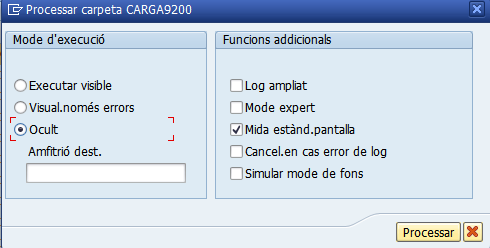 Esto se ejecutar en fondo.El formato del fichero a subir es csv (separado por ;) con el siguiente formato:Ejemplo de fichero. 1 - Prueba de Càrrer acadèmic o assimilat.00000001;01012017;31012017;02;-20;;;;;Prueba de Càrrer acadèmic o assimilat  2 - Prueba de A.Sindical con 120Horas en Comité Empresa y CCOO ( solo ejecutable por UPCnet)00000001;01012017;31012017;01;;120;4007;01;02;Prueba de A.Sindical con 120Horas en Comité Empresa y  CCOOInfotipo 9200- Descàrregas i AlliberamentsEn este infotipo se registran las descargas.Existen tres subtipos: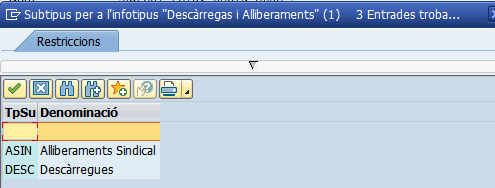 Subtipo “    “ Listado de descargas, para una fecha determinada.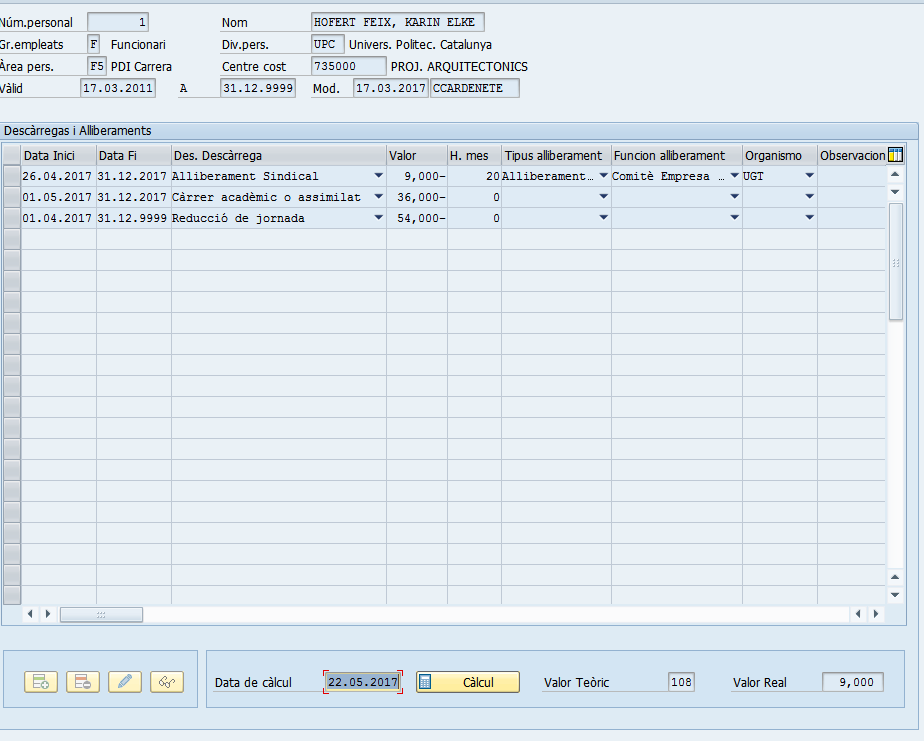 En este listado se mostrara todas las descargas existentes en los subtipos ASIN y DESC, y las descargas de Reducción de jornada que se toma del infotipo 7 validos a la fecha de cálculo.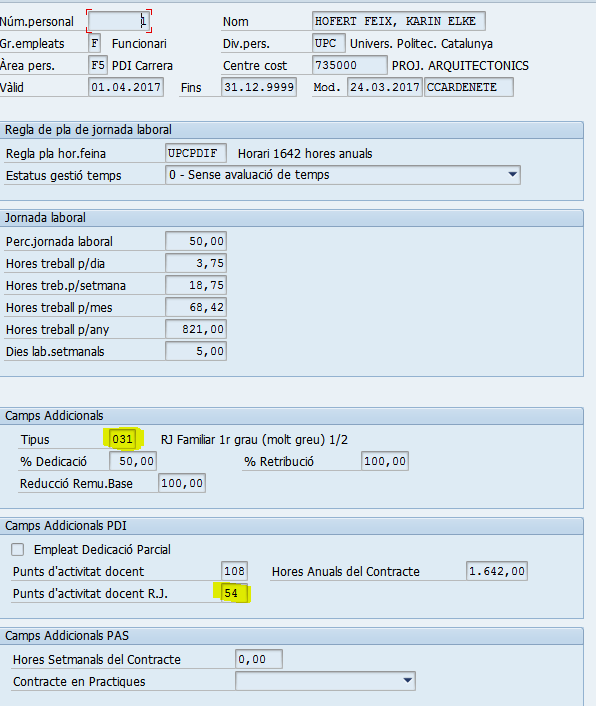 Botones: te llevará a una al infotipo 9200 subtipo DESC para crear una descarga (excepto Reducción de jornada).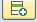  Eliminará la descarga que tenga marcada (excepto Reducción de jornada).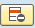 te llevará a la descarga marcada para modificarla (excepto Reducción de jornada).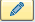  te llevará a la descarga marcada para visualizar (excepto Reducción de jornada).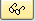  por defecto te muestra las descargas activa a la fecha de la consulta, pero con la opción de cambiar la fecha y forzar el cálculo a dicho día.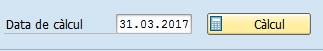  mostrará el valor teórico del infotipo 7 a fecha de la consulta y el valor real teniendo en cuenta todas las descargas.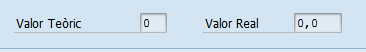 Subtipo “ASIN”- descargas de tipo  aliberaments Sindical. Se mecanizan  las descargas de Aliberaments sindical: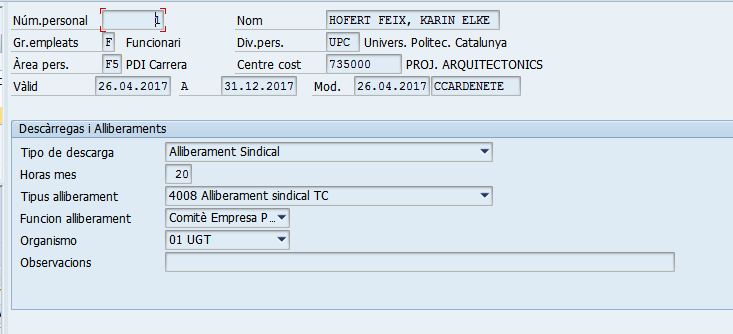 Subtipo “DESC”-  descargasSe mecanizan  las  siguientes tipos de descargas:Càrrer acadèmic o assimilatRègim de dedicacióRecercaEns vinculat: BSCEns vinculat: CIMMEDistinció GenCatICREA AcadèmiaERCIntensificació en Recerca UPCAltres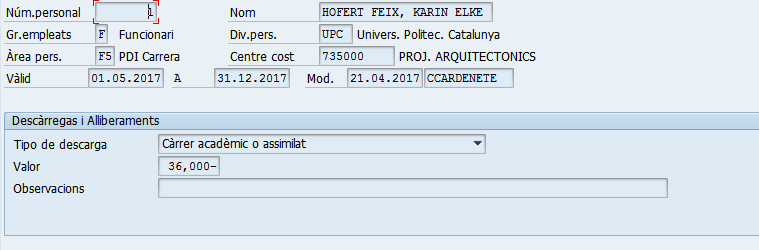 NomOrganitzacióRolCarmen Cardenete UPCnetNúmero ref.Títol documentUbicacióVersió12VersióDataAutorReferènciaCanvis respecte a la versió anterior1.017/03/2014UPCnetDocument inicialDataNomOrganitzacióRol17/3/2014Usuari clauUPCInformación LongitudDetalle Nº d'EmpleatChar 8Con ceros a la izquierdaData IniciChar 8Con ceros a la izquierda en días y mesData FiChar 8Con ceros a la izquierda en días y mesTipoChar 2 Valores posibles:01 Alliberament Sindical02 Càrrer acadèmic o assimilat03 Règim de dedicació04 Reducció de jornada05 Recerca06 Ens vinculat: BSC07 Ens vinculat: CIMME08 Distinció GenCat09 ICREA Acadèmia10 ERC11 Intensificació en Recerca UPC12 AltresValorNumérico 3 con decimal 1Horas mes Numérico 3.Tipus alliberament sindical  Char 4Valores posibles:4007 Alliberament sindical TP4008 Alliberament sindical TCFuncion alliberament sindical Char 2Valores posibles: 01 Comité Empresa PDI L 02 Junta PDI F 03 Junta PASF 04 Delegat sindical 05        Comitè Empresa PAS L 06        Comitè Empresa + Delegat sindical07        Junta PASF + Delegat sindicalOrganismo alliberament sindical  Char 2Valores posibles: 01 UG 02 CCOO 03 CSIF 04 PAS a PAS 05 CAUObservacions  Char 72